Решение № 105 от 27 октября 2015 г. О выдвижении кандидатуры в состав территориальной избирательной комиссии Головинского района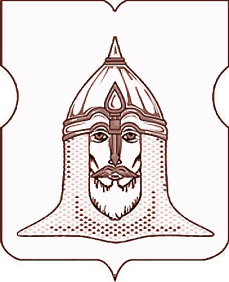 СОВЕТ ДЕПУТАТОВМУНИЦИПАЛЬНОГО ОКРУГА ГОЛОВИНСКИЙРЕШЕНИЕ 27.10.2015года  № 105О выдвижении кандидатуры в состав территориальной избирательной комиссии Головинского районаВ соответствии со статьей 26 Федерального закона от 12 июня 2002 года № 67-ФЗ «Об основных гарантиях избирательных прав и права на участие в референдуме граждан Российской Федерации», со статьями 16, 18 Закона города Москвы от 6 июля 2005 года № 38 «Избирательный кодекс города Москвы», согласно пунктам 2, 3, 4 Порядка формирования территориальных избирательных комиссий города Москвы утвержденного решением Мосгоризбиркома от 10 июня 2010 года № 71/2 «О Порядке формирования территориальных избирательных комиссий города Москвы»Советом депутатов принято решение:Выдвинуть в состав территориальной избирательной комиссии Головинского района Ефанову Евгению Андреевну, 1977 года рождения, проживающую по адресу: г. Москва, ул. Крылатские холмы, д.36, корп.2, кв.150.Рекомендовать Московской городской комиссии назначить Ефанову Е.А. председателем территориальной избирательной комиссии Головинского района.Администрации муниципального округа Головинский направить настоящее решение в Московскую городскую избирательную комиссию с приложением заявления Ефановой Е.А. о её согласии на назначение членом территориальной избирательной комиссии Головинского района.Контроль исполнения настоящего решения возложить на главу муниципального округа Головинский Архипцову Н.В. и председателя Регламентной комиссии - депутата Сердцева А.И.Главамуниципального округа Головинский Н.В. Архипцова 